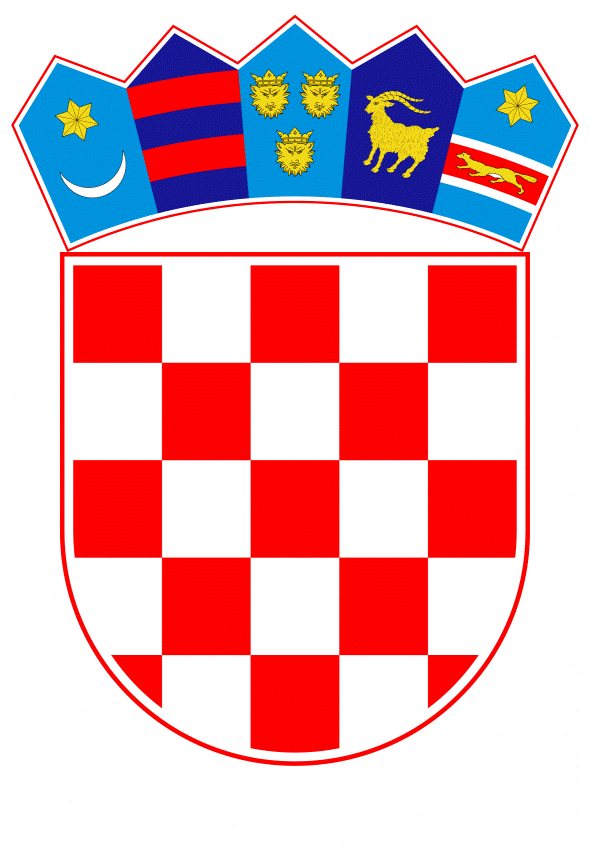 VLADA REPUBLIKE HRVATSKEZagreb, 22. veljače 2024. _______________________________________________________________________________________________________________________________________________________________________________________________________________________________Na temelju članka 8. stavka 3. Zakona o državnoj informacijskoj infrastrukturi („Narodne novine“, br. 92/14), Vlada Republike Hrvatske je na sjednici održanoj ________ 2024. donijelaO D L U K U o određivanju temeljnih registaraI.Ovom Odlukom se određuje koji javni registri, u kojima se prikupljaju i vode autentični podaci, su temeljni registri.II.Temeljni registri su:Evidencija hrvatskih branitelja iz Domovinskog rataEvidencija izrečenih mjera obiteljsko pravne zaštiteEvidencije korisnika i obveznika privremenog uzdržavanjaEvidencija korisnika potpora u ruralnom razvoju i ribarstvu (EKPRRIR)Evidencija korisnika prava i usluga socijalne skrbiEvidencija neovisnih upravljačkih subjekata koji obavljaju djelatnosti kolektivnog ostvarivanja autorskih i srodnih pravaEvidencija nezaposlenih osoba i ostalih tražitelja zaposlenjaEvidencija o državljanstvuEvidencija o izdanim (tahografskim) karticamaEvidencija o mjerama i korisnicima mjera aktivne politike zapošljavanjaEvidencija OIBEvidencija organizacija koje obavljaju djelatnost kolektivnog ostvarivanja autorskih i srodnih pravaEvidencija pravnih osoba Katoličke Crkve u Republici HrvatskojEvidencija pravnih osoba u sportuEvidencija registriranih i označenih vozilaEvidencija suglasnostiEvidencija svjedodžbi, diploma i dopunskih isprava o studiju.Evidencija uporabe poljoprivrednog zemljišta - ARKODEvidencija vjerskih zajednica u Republici HrvatskojEvidencija voditelja projekataEvidencija vozača i izdanih vozačkih dozvolaHrvatski registar civilnih zrakoplovaJavni registar za koordinaciju projekata izgradnje državne informacijske infrastruktureJedinstveni registar računaJedinstveni upisnik GMOKatalog hrvatskih normaKatalog metapodataka Nacionalne infrastrukture prostornih podataka (NIPP-a)Katastarski operatKaznena evidencijaDržavne matice (matica rođenih, matica vjenčanih i matica umrlih)Matična evidencija osiguranika i korisnika prava Hrvatskog zavoda za mirovinsko osiguranjeMetaregistarNacionalni registar cestovnih prijevoznikaNacionalni registar pružatelja zdravstvene zaštiteObrtni registarOčevidnik nekretnina i pokretnina koje se prodaju u ovršnom postupkuOčevidnik počinitelja kaznenih i prekršajnih djela iz područja obiteljskog nasiljaOčevidnik redoslijeda osnova za plaćanjePrekršajna evidencijaRegistar biocidnih pripravakaRegistar davatelja programskih uslugaRegistar dječjih vrtićaRegistar dodataka prehraniRegistar dozvola/akataRegistar državnih potpora i potpora male vrijednosti Registar eksploatacijskih polja mineralnih sirovina Republike Hrvatske.Registar energetskih certifikataRegistar geografskih imenaRegistar godišnjih financijskih izvještajaRegistar istražnih prostora mineralnih sirovina Republike HrvatskeRegistar izdavatelja identifikacijskih karticaRegistar izvora prostornih podataka Nacionalne infrastrukture prostornih podataka (NIPP-a)Registar jedinica za unutarnju revizijuRegistar koncesijaRegistar korisnika doplatka za djecuRegistar korisnika nacionalne naknade za starije osobeRegistar kulturnih dobara Republike HrvatskeRegistar licenciranih programa stručnog usavršavanjaRegistar lista lijekovaRegistar mjerodavnog zakonodavstvaRegistar neprofitnih organizacijaRegistar nesolventnostiRegistar obiteljskih medijatoraRegistar obveznika doprinosaRegistar osiguranih osoba u obveznom zdravstvenom osiguranjuRegistar osiguranika dopunskog zdravstvenog osiguranjaRegistar osoba pod posebnim skrbništvomRegistar osoba pod skrbništvomRegistar osoba s invaliditetomRegistar otokaRegistar ovlaštenih korisnika oznaka izvornostiRegistar ovlaštenih korisnika oznaka zemljopisnog podrijetlaRegistar ovlaštenih zastupnika u području prava industrijskoga vlasništvaRegistar patenataRegistar političkih stranaka Republike HrvatskeRegistar poslovnih subjekataRegistar posvojenjaRegistar potencijalnih posvojiteljaRegistar prava osoba s invaliditetomRegistar prijava za zaštitu oznaka izvornostiRegistar prijava za zaštitu oznaka zemljopisnog podrijetlaRegistar proizvođača vozila i dijelova vozilaRegistar proračunskih i izvanproračunskih korisnikaRegistar prostornih jedinicaRegistar prostornih planovaRegistar pravnih i fizičkih osoba koje obavljaju djelatnost socijalne skrbiRegistar realiziranih programa stručnog usavršavanjaRegistar revizoraRegistar samostalne sportske djelatnostiRegistar smještenih korisnikaRegistar Središnjeg registra osiguranikaRegistar stranih udruga u Republici HrvatskojRegistar stranih zaklada u Republici HrvatskojRegistar stvarnih vlasnikaRegistar subjekata i pripadajućih objekata u poslovanju s hranom iz nadležnosti sanitarne inspekcijeRegistar subjekata Nacionalne infrastrukture prostornih podataka (NIPP-a)Registar svjedodžbi o dodatnoj zaštiti za lijekove i sredstva za zaštitu biljaRegistar šteta od prirodnih nepogodaRegistar udomiteljaRegistar udruga Republike HrvatskeRegistar ugovaratelja dopunskog zdravstvenog osiguranjaRegistar umjetničkih organizacijaRegistar uporabnih modelaRegistar uzroka smrtiRegistar vijeća, koordinacija vijeća i predstavnika nacionalnih manjinaRegistar vozila osoba s invaliditetomRegistar zaklada Republike HrvatskeRegistar zaposlenih u državnoj službi i javnim službamaRegistar zaštićenih industrijskih dizajnaRegistar zaštićenih oznaka izvornostiRegistar zaštićenih oznaka zemljopisnog podrijetlaRegistar zaštićenih topografija poluvodičkih proizvodaRegistar žigovaRegistar životnog partnerstvaSredišnji registar državne imovineSredišnji registar za ugostiteljsku djelatnost i usluge u turizmuSudski registarUpisnik brodovaUpisnik koncesija na pomorskom dobruUpisnik obiteljskih poljoprivrednih gospodarstavaUpisnik poljoprivrednikaUpisnik sudskih i javnobilježničkih osiguranja tražbina vjerovnika na pokretnim stvarima i pravimaUpisnik turističkih zajednicaUpisnik visokih učilištaUpisnik znanstvenika i umjetnikaZajednički upisnik školskih ustanova (e-Matica)Zbirka podataka o prebivalištu i boravištu Zbirka podataka o strancimaZemljišne knjige.III.Ova Odluka stupa na snagu danom donošenja i objavit će se u „Narodnim novinama“.KLASA: URBROJ: Zagreb, PREDSJEDNIKmr. sc. Andrej PlenkovićOBRAZLOŽENJEZaključkom Vlade Republike Hrvatske KLASA: 022-03/13-07/33, URBROJ: 50301-09/09-13-3 od 28. veljače 2013. godine određeni su slijedeći temeljni registri:za fizičke osobe – Matica rođenih, Matica vjenčanih, Matica umrlih, Zbirka podataka o strancima, Knjiga državljana te Zbirka podataka o prebivalištu i boravištuza pravne osobe – Sudski registar Republike Hrvatske, Registar političkih stranaka Republike Hrvatske, Registar udruga Republike Hrvatske, Registar stranih udruga u Republici Hrvatskoj, Evidencija pravnih osoba Katoličke crkve u Republici Hrvatskoj, Registar vijeća, koordinacija vijeća i predstavnika nacionalnih manjina, Fundacijska knjiga, Upisnik predstavništava stranih zaklada i fundacija u Republici Hrvatskoj, Zakladna knjiga te Evidencija vjerskih zajednica u Republici Hrvatskoj za osobni identifikacijski broj za fizičke i pravne osobe – Evidencija o osobnim identifikacijskim brojevimaza prostor – Katastar nekretnina, Registar prostornih jedinica te Zemljišne knjige.Zakonom o državnoj informacijskoj infrastrukturi („Narodne novine“, br. 92/14) propisano je da je javni registar službena evidencija koja se vodi u elektroničkom obliku, a sastoji se od strukturiranih, uređenih, međusobno povezanih i usklađenih podataka o subjektu upisa u registar i podataka koji su u svezi sa subjektom upisa u registar iz djelokruga tijela javnog sektora, koji je ustrojen je i vodi se na temelju zakona ili međunarodnog sporazuma i služi za prikupljanje i pohranu podataka u okviru obavljanja propisanih poslova tijela javnog sektora.Zakonom o državnoj informacijskoj infrastrukturi je propisano da je temeljni registar javni registar u kojem se prikuplja i vodi barem jedan autentični podatak, a Vlada Republike Hrvatske odlukom određuje koji javni registri su temeljni registri. Svrha temeljnih registara je da, pored registracije podataka, osiguraju putem državne informacijske infrastrukture dostupnost podataka svim tijelima javnog sektora koji su im potrebni za obavljanje poslova iz svog djelokruga.Ulaganjima Vlade Republike Hrvatske u digitalnu tranziciju društva i gospodarstva, kroz investiciju financiranu iz Nacionalnog plana oporavka i otpornosti - NPOO Investicija C2.3. R2-I1 Uspostava središnjeg sustava interoperabilnosti, u iznosu od 14 milijuna eura, Republika Hrvatska unaprjeđuje Središnji sustav interoperabilnosti, a u skladu s Europskim okvirom za interoperabilnost (EIF). Državna sabirnica sastavnica je Središnjeg sustava interoperabilnosti i kao zajednička osnovica sigurne razmjene podataka unutar državne informacijske infrastrukture omogućava jednostavnu i brzu razmjenu podataka između registara, evidencija i različitih poslovnih sustava. Time se olakšava, osigurava i ubrzava razmjena poruka između institucija i sustava unutar javne uprave. Državnom sabirnicom ostvarena je jedna točka kontakta u razmjeni podataka, što rezultira uštedom vremena i troškova prilikom povezivanja servisa raznih tijela javnog sektora, njome se ubrzava razvoj e-usluga, a građanima i poslovnim subjektima omogućava se kvalitetniji i jeftiniji pristup digitalnim uslugama te razmjeni podataka sa državnim tijelima, koji su se do sada razmjenjivali u papirnatom (fizičkom) obliku. Trend razmjene podataka putem Državne sabirnice eksponencijalno raste, a dostigao je krajem 2023. godine oko 150 milijuna razmijenjenih setova podataka.Imajući u vidu da se putem Državne sabirnice vrši sigurna razmjena podatka i iz drugih autentičnih izvora podataka, registara i službenih evidencija unutar državne informacijske infrastrukture, ovom Odlukom se određuje popis temeljnih registara sukladno važećem Zakonu o državnoj informacijskoj infrastrukturi.PREDLAGATELJ:Središnji državni ured za razvoj digitalnog društvaPREDMET:Prijedlog odluke o određivanju temeljnih registara